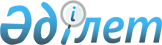 О внесении изменений и дополнения в решение маслихата района Алтай от 25 декабря 2020 года № 77/11-VI "О бюджете Северного сельского округа на 2021-2023 годы"Решение маслихата района Алтай Восточно-Казахстанской области от 26 августа 2021 года № 6/6-VII
      Примечание ИЗПИ.

      В тексте документа сохранена пунктуация и орфография оригинала.
      Маслихат района Алтай РЕШИЛ: 
      1. Внести в решение маслихата района Алтай "О бюджете Северного сельского округа на 2021-2023 годы" от 25 декабря 2020 года № 77/11-VI (зарегистрировано в Реестре государственной регистрации нормативных правовых актов под № 8073) следующие изменения и дополнение:
      пункт 1 изложить в новой редакции:
      "1. Утвердить бюджет Северного сельского округа на 2021-2023 годы согласно приложениям 1, 2 и 3 соответственно, в том числе на 2021 год в следующих объемах:
      1) доходы – 27258,0 тысяч тенге, в том числе:
      налоговые поступления – 2552,0 тысяч тенге;
      неналоговые поступления –89,0 тысяч тенге;
      поступления от продажи основного капитала – 0 тенге;
      поступления трансфертов – 24617,0 тысяч тенге;
      2) затраты – 27415,9 тысяч тенге;
      3) чистое бюджетное кредитование – 0 тенге, в том числе:
      бюджетные кредиты – 0 тенге;
      погашение бюджетных кредитов – 0 тенге;
      4) сальдо по операциям с финансовыми активами – 0 тенге, в том числе:
      приобретение финансовых активов – 0 тенге;
      поступления от продажи финансовых активов государства – 0 тенге;
      5) дефицит (профицит) бюджета – -157,9 тысяч тенге;
      6) финансирование дефицита (использование профицита) бюджета – 157,9 тысяч тенге, в том числе:
      поступление займов – 0 тенге;
      погашение займов – 0 тенге;
      используемые остатки бюджетных средств – 157,9 тысяч тенге.";
      дополнить указанное решение пунктом 3-1  следующего содержания:
      "3-1. Предусмотреть в бюджете Северного сельского округа на 2021 год объем трансфертов из районного бюджета в сумме 6522,0 тысяч тенге.";
      приложение 1 к указанному решению изложить в новой редакции согласно приложению к настоящему решению.
      2. Настоящее решение вводится в действие с 1 января 2021 года. Бюджет Северного сельского округа на 2021 год
					© 2012. РГП на ПХВ «Институт законодательства и правовой информации Республики Казахстан» Министерства юстиции Республики Казахстан
				
      Секретарь маслихата района Алтай 

Л. Гречушникова
Приложение 
решению маслихата 
района Алтай 
от 26 августа 2021 года 
№ 6/6-VIІ 
Приложение 1 
к решению маслихата 
района Алтай 
от 25 декабря 2020 года 
№ 77/11- VI
Категория
Категория
Категория
Категория
Категория
Категория
Сумма (тысяч тенге)
Класс
Класс
Класс
Класс
Класс
Сумма (тысяч тенге)
Подкласс
Подкласс
Подкласс
Сумма (тысяч тенге)
Наименование 
Сумма (тысяч тенге)
I.  Доходы
27258,0
1
Налоговые поступления
2552,0
01
01
Подоходный налог
11,0
2
2
Индивидуальный подоходный налог 
11,0
04
04
Налоги на собственность
2541,0
1
1
Налоги на имущество
31,0
3
3
Земельный налог
607,0
4
4
Налог на транспортные средства
1903,0
2
Неналоговые поступления
89,0
01
01
Доходы от государственной собственности
89,0
5
5
Доходы от аренды имущества, находящегося в государственной собственности
89,0
3
Поступления от продажи основного капитала
0,0
4
Поступления трансфертов
24617,0
02
02
Трансферты из вышестоящих органов государственного управления
24617,0
3
3
Трансферты из районного (города областного значения) бюджета
24617,0
Функциональная группа
Функциональная группа
Функциональная группа
Функциональная группа
Функциональная группа
Функциональная группа
Сумма (тысяч тенге)
Функциональная подгруппа
Функциональная подгруппа
Функциональная подгруппа
Функциональная подгруппа
Функциональная подгруппа
Сумма (тысяч тенге)
Администратор бюджетных программ
Администратор бюджетных программ
Администратор бюджетных программ
Администратор бюджетных программ
Сумма (тысяч тенге)
Программа
Программа
Сумма (тысяч тенге)
Наименование
Сумма (тысяч тенге)
II. Затраты
27415,9
01
Государственные услуги общего характера
15743,8
1
Представительные, исполнительные и другие органы, выполняющие общие функции государственного управления
15743,8
124
124
Аппарат акима города районного значения, села, поселка, сельского округа
15743,8
001
Услуги по обеспечению деятельности акима города районного значения, села, поселка, сельского округа
15743,8
07
Жилищно-коммунальное хозяйство
950,0
3
Благоустройство населенных пунктов
950,0
124
124
Аппарат акима города районного значения, села, поселка, сельского округа
950,0
008
Освещение улиц в населенных пунктах
350,0
009
Обеспечение санитарии населенных пунктов
600,0
12
Транспорт и коммуникации
10722,0
1
Автомобильный транспорт
10722,0
124
124
Аппарат акима города районного значения, села, поселка, сельского округа
10722,0
 

013
Обеспечение функционирования автомобильных дорог в городах районного значения, селах, поселках, сельских округах
10722,0
15
Трансферты
0,1
1
Трансферты
0,1
124
124
Аппарат акима города районного значения, села, поселка, сельского округа
0,1
048
Возврат неиспользованных (недоиспользованных) целевых трансфертов
0,1
III.Чистое бюджетное кредитование:
0,0
Бюджетные кредиты 
0,0
5
Погашение бюджетных кредитов
0,0
IV. Сальдо по операциям с финансовыми активами:
0,0
Приобретение финансовых активов
0,0
6
Поступления от продажи финансовых активов государства
0,0
V. Дефицит (профицит) бюджета
-157,9
VI. Финансирование дефицита (использование профицита) бюджета
157,9
7
Поступление займов
0,0
16
Погашение займов
0,0
1
Погашение займов
0,0
124
124
Аппарат акима города районного значения, села, поселка, сельского округа
0,0
056
Погашение долга аппарата акима города районного значения, села, поселка, сельского округа перед вышестоящим бюджетом
 

0,0
8
Используемые остатки бюджетных средств
157,9
01
01
Остатки бюджетных средств
157,9
1
Свободные остатки бюджетных средств
157,9